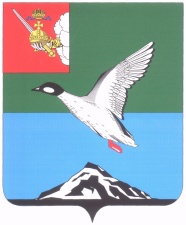 АДМИНИСТРАЦИЯ ЧЕРЕПОВЕЦКОГО МУНИЦИПАЛЬНОГО РАЙОНА П О С Т А Н О В Л Е Н И Еот 24.08.2017 									         № 2446г. ЧереповецОб установлении вида разрешенного использования земельного участкаВ соответствии со статьей 37 Градостроительного кодекса Российской Федерации, Федеральным законом от 06.10.2003 № 131-ФЗ «Об общих принципах организации местного самоуправления в Российской Федерации», приказом Минэкономразвития России от 01.09.2014 № 540 «Об утверждении классификатора видов разрешенного использования земельных участков»,         на основании заявления Юрьева А.М. от 27.07.2017 № 4015/1-09 ПОСТАНОВЛЯЮ:Установить вид разрешенного использования земельного участка                    с кадастровым номером 35:22:0112036:1305, общей площадью 2495 кв.м, расположенного по адресу: Вологодская область, Череповецкий район, Тоншаловский сельсовет, «обслуживание автотранспорта».Опубликовать настоящее постановление в газете «Сельская новь»                и разместить на официальном сайте Череповецкого муниципального района  в информационно-телекоммуникационной сети Интернет.Глава района                                                                                  Н.В. Виноградов